Per motivi igienici è OBBLIGATORIO l’uso del sacco lenzuolo (se non avete il vostro privato è disponibile presso il rifugio). GIOVANI Fino a 10 anniRAGAZZI Fino a 15 anniADULTIPERNOTTO €   7.50€ 15.00€ 25.00COLAZIONE€   7.00€   7.00€   7.00MEZZA PENSIONE € 36.00€ 43.00€ 53.00PENSIONE COMPLETA € 46.00€ 53.00€ 63.00POSTO RIPOSO EMERGENZA€   5.00€   5.00€ 10.00SACCO LENZUOLO COTONE€ 17.00SACCO LENZUOLO CARTA€   7.00ASCIUIGAMANO MONOUSO€   3.00NOLEGGIO ASCIUGAMANO€   2.00NOLEGGIO LENZUOLA €   5.00NOLEGGIO SACCO LENZUOLO €   3.00DOCCIA CALDA€   3.00COPERTO€   1.00  UTILIZZO DEL POSTO A TAVOLA PER CHI CONSUMA ALIMENTI PROPRI (A PERSONA)€   2.00PER INFORMAZIONI E PRENOTAZIONIAMADEI Antonella via Regina Elena 30 – 38080 CADERZONE TERME (TN)Tel/fax casa 0465.804457 Cell.328.3677815guida alpina LEONARDI Luca  Cell.328.7571463 Altri riferimenti: rifugio Brentei Tel. 0465.441244direzione@rifugiosangiuliano.itinfo@riufugiobrentei.it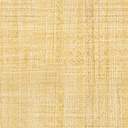 